Financial Snapshot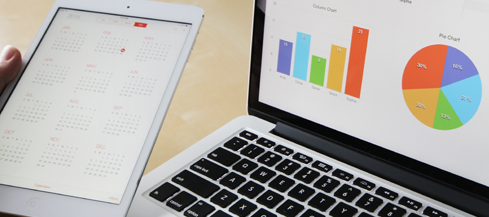 Session Date:  Time: PERSONAL INFORMATIONName(s): Age(s):Occupation(s): Number of Children/Dependents: Mailing Address:  City:	 State:Preferred method of session?  In Person	  Phone	  Video ConferenceDEBT TABLEDebt Class(House, Vehicle, Credit Cards, Student Loans, family loans, etc.)      Outstanding       Amount ($)   Percent Interest + Interest Type (Fixed or Floating) Life of Debt/Loan  TermHouse:Vehicles:1. 2. 3. 1. 2.3.1. 2. 3. 1.2. 3. Credit Cards:1. 2. 3. 4. 1.2.3.4.1.2.3.4.1.2.3.4.Student Loans:Federal:Private: F.P.F.P.F.P.Other:Other: Other: Other: 